obraz 1Orzeł w koronie    WOJEWODA OPOLSKIOpole, dnia 22 marzec  2021 r.    WZO.9532.1.2.2020 WFPaniKornelia Pośpiech - GórecznaPrzewodnicząca Powiatowego Zespołuds. Orzekania o Niepełnosprawnościw Kędzierzynie Koźluul. Judyma 547-220 Kędzierzyn - KoźleWYSTĄPIENIE POKONTROLNENa podstawie art. 6c ust. 6 ustawy z dnia 27 sierpnia 1997 r. o rehabilitacji zawodowej         i społecznej oraz zatrudnianiu osób niepełnosprawnych (Dz.U. z 2019 r., poz. 1172, z późn. zm.),
§ 2 pkt 2 i § 17 ust. 1 rozporządzenia Ministra Pracy i Polityki Społecznej z dnia 20 grudnia 2012 r. w sprawie trybu i sposobu przeprowadzania kontroli przez organy upoważnione do kontroli na podstawie ustawy o rehabilitacji zawodowej i społecznej oraz zatrudnianiu osób niepełnosprawnych (Dz. U. z 2013 r., poz. 29), działając z upoważnienia Wojewody Opolskiego,     nr WZO.057.2.2020 z dnia 13 sierpnia 2020 r., przeprowadzono w dniach 15.09.2020 r. – 30.11.2020 r. kontrolę kompleksową Powiatowego Zespołu ds. Orzekania o Niepełnosprawności
w Kędzierzynie Koźlu, ul. Judyma 5, 47-220 Kędzierzyn Koźle.Kontrolę przeprowadził zespół kontrolujący, w składzie:Magdalena Kowalewska – Przewodnicząca Wojewódzkiego Zespołu ds. Orzekania                   o Niepełnosprawności w Opolu – kierownik zespołu kontrolującego;Elżbieta Baran – Członek Wojewódzkiego Zespołu ds. Orzekania o Niepełnosprawności    w Opolu – lekarz – członek zespołu kontrolującego;Iwona Gawda – Członek Wojewódzkiego Zespołu ds. Orzekania o Niepełnosprawności      w Opolu – lekarz – członek zespołu kontrolującego;Iwona Rejnhardt – Członek Wojewódzkiego Zespołu ds. Orzekania o Niepełnosprawności      w Opolu – pracownik socjalny – członek zespołu kontrolującego;Izabela Sikorska – Członek Wojewódzkiego Zespołu ds. Orzekania o Niepełnosprawności      w Opolu – psycholog – członek zespołu kontrolującego;Agnieszka Smorąg – Członek Wojewódzkiego Zespołu ds. Orzekania o Niepełnosprawności w Opolu – doradca zawodowy – członek zespołu kontrolującego;Elżbieta Głowacka – Członek Wojewódzkiego Zespołu ds. Orzekania o Niepełnosprawności w Opolu – pedagog – członek zespołu kontrolującego. Kontrolą objęto:Prawidłowość przyjmowania wniosków wraz z załączoną dokumentacją – ocena formalnoprawna;Prawidłowość dokonywania weryfikacji złożonej dokumentacji medycznej;Zachowanie terminowości: rozpatrywania spraw, zawiadamiania o niedotrzymaniu terminu rozpatrzenia sprawy, wydawania orzeczeń, przekazywania odwołań do II instancji;Zachowanie trafności doboru przewodniczącego oraz członków składu orzekającego;Prawidłowość wypełniania przez lekarza – przewodniczącego składu orzekającego, druku oceny stanu zdrowia osoby orzekanej;Prawidłowość merytorycznej oceny decyzji, podjętych na posiedzeniach składów orzekających, w tym weryfikacji kompletności złożonej dokumentacji medycznej;Prawidłowość sporządzania ocen specjalistów: psychologa, pedagoga, doradcę zawodowego oraz pracownika socjalnego, powołanych na członków składów orzekających;Prawidłowość sporządzania protokołu z posiedzenia składu orzekającego;Zachowanie zgodności zapisów orzeczenia z ustaleniami składu orzekającego;Prawidłowość uzasadniania orzeczeń.Wynik kontroli opisano w protokole kontroli, do którego zgodnie z § 15 ust 2 i 3 rozporządzenia Ministra Pracy i Polityki Społecznej z dnia 20 grudnia 2012 r. w sprawie trybu
i sposobu przeprowadzania kontroli przez organy upoważnione do kontroli na podstawie ustawy
o rehabilitacji zawodowej i społecznej oraz zatrudnianiu osób niepełnosprawnych (Dz.U. z 2013 r., poz. 29), miała Pani prawo wnieść zastrzeżenia.Zastrzeżenia do protokołu zostały wniesione w piśmie z dnia 05.02.2021 r. Wojewódzki Zespół ds. Orzekania o Niepełnosprawności w Opolu odniósł się do zastrzeżeń do protokołu z kontroli kompleksowej Powiatowego Zespołu oraz uwzględnił większość z nich. Poprawiono również błędnie zapisane numery akt sprawy. Dokonano ponownej analizy spraw Pani psycholog Magdaleny Romanowicz. Argumentacja przedstawiona przez członka Powiatowego Zespołu w dużej części okazała się uzasadniona, co skutkowało zmianą oceny specjalisty na pozytywną z uchybieniami. W związku z powyższym na podstawie § 17 ust. 1 i 3 cytowanego wyżej rozporządzenia, przekazuję niniejsze wystąpienie pokontrolne.Poddając ocenie działalność zespołu w zakresie podlegającym kontroli, stwierdzono przypadki uchybień, szczegółowo opisane w protokole z kontroli. Działalność jednostki kontrolowanej oceniona została jako pozytywna z uchybieniami. Wnoszę o podjęcie stosownych działań, mających na celu usunięcie stwierdzonych uchybień i nieprawidłowości, a w szczególności zalecam:Zapewnienie terminowego rozpatrywania spraw;Powołanie w skład zespołu specjalistów w dziedzinie otolaryngologii oraz psychiatrii;Doprowadzenie do wyeliminowania nieprawidłowości w zakresie merytorycznej oceny decyzji podjętych na posiedzeniach składów orzekających.Doprowadzenie do wyeliminowania uchybień w sporządzanych przez lekarzy – członków jednostki kontrolowanej, ocenach stanu zdrowia osoby orzekanej;Doprowadzenie do wyeliminowania uchybień w ocenach sporządzanych w toku postępowania o ustalenie niepełnosprawności lub stopnia niepełnosprawności, przez: pracownika socjalnego, pedagoga i doradcę zawodowego;Doprowadzenie do wyeliminowania uchybień w protokołach sporządzanych podczas posiedzeń składów orzekających. 	O sposobie wykorzystania uwag i wykonania zaleceń pokontrolnych oraz o podjętych działaniach proszę poinformować mnie zgodnie z § 17 ust. 5 rozporządzenia Ministra Pracy             i Polityki Społecznej z dnia 20 grudnia 2012 r. w sprawie trybu i sposobu przeprowadzania kontroli przez organy upoważnione do kontroli na podstawie ustawy o rehabilitacji zawodowej i społecznej oraz zatrudnianiu osób niepełnosprawnych, w terminie 30 dni od dnia otrzymania zaleceń.wz. Wojewody OpolskiegoTeresa BarańskaWicewojewodaDo wiadomości:Pani Małgorzata TudajStarosta Kędzierzyńsko-KozielskiegoPlac Wolności 1347-22- Kędzierzyn Koźlea /a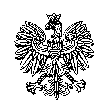 